ISTITUTO COMPRENSIVO STATALE "RITA LEVI-MONTALCINI" DI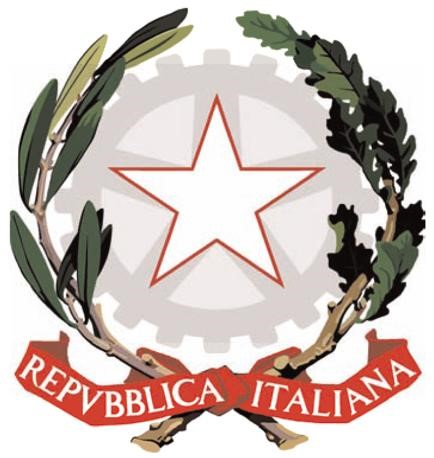 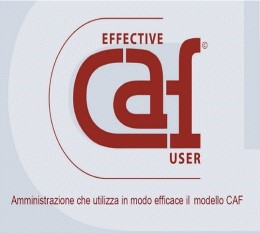 FONTANAFREDDAVia Anello del Sole, 265  -  33074 Fontanafredda (PN) mail: pnic81100e@istruzione.it    -     PEC:pnic81100e@pec.istruzione.it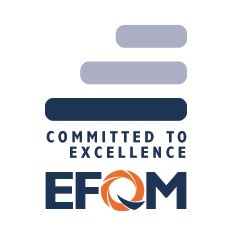 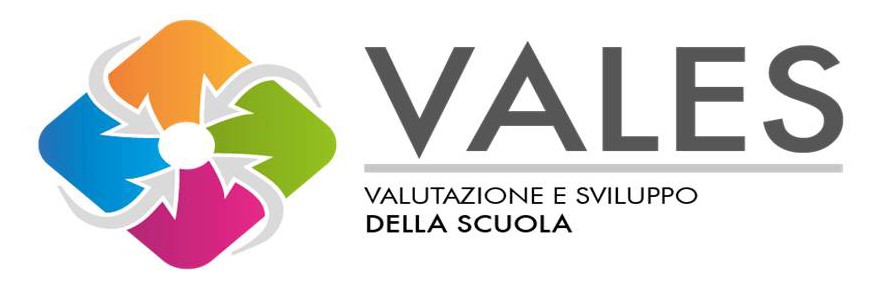 Web: www.icfontanafredda.edu.it - tel 0434/99133AI GENITORI DEGLI ALUNNI DELLE SCUOLE DELL’INFANZIA, PRIMARIA E DELLE CLASSI A TEMPO PROLUNGATO DELLA SCUOLA SECONDARIA DI I GRADOAI DOCENTI DELL'ISTITUTO COMPRENSIVO DI FONTANAFREDDAe p.c. AL SINDACO DEL COMUNE DI FONTANAFREDDA           Oggetto: SERVIZIO MENSA - Allergie / intolleranze alimentari a. s. 2020/2021 (LINEE GUIDA PER I CERTIFICATI MEDICI NELLA RISTORAZIONE SCOLASTICA) -  diete per motivi etico-religiosi. L’ Azienda per l’Assistenza Sanitaria 5 - Friuli Occidentale ha emanato le Linee Guida in oggetto e la relativa modulistica per la richiesta della  “Dieta speciale per patologia”, nell’intento di ridurre tutte le istanze improprie e non derivanti da motivazioni di tipo sanitario. Gli insegnanti ed i genitori sono invitati a produrre il modulo “Dieta Speciale per patologia” limitando le richieste di variazione del menù ai soli casi in cui sia diagnosticata una patologia di tipo metabolico, neurologico, allergico o di intolleranza a determinati alimenti.I GENITORI, in caso di allergie e/o intolleranze alimentari relative ai propri figli, devono trasmettere, entro e non oltre venerdì 11 settembre 2020, tramite e-mail (pnic81100e@istruzione.it),  la richiesta di Dieta speciale per patologia (scaricabile dal sito web dell’Istituto, nell’area modulistica-modulistica Genitori/Alunni) con l’allegato certificato medico, oppure la richiesta di dieta per motivi etico-religiosi (scaricabile come sopra), tenendo conto di quanto segue:La richiesta di diete speciali per patologia ed il corrispondente certificato medico, o la richiesta di dieta per motivi etico-religiosi, devono essere presentate prima dell’inizio di ogni anno scolastico.Al modulo di richiesta di dieta speciale per patologia va allegata la certificazione medica, che deve essere rilasciata dal Medico di Medicina Generale, o dal Pediatra di Libera Scelta, o dal Medico Specialista del Sistema Sanitario Nazionale, o da un Centro Ospedaliero del Sistema Sanitario Nazionale. Tale certificazione deve contenere in modo preciso la DIAGNOSI (allergia, intolleranza, obesità, diabete, celiachia ecc.) e/o i riferimenti clinico- amnestici (sintomi e segni) associati all’alimento.La certificazione medica deve, inoltre, indicare in modo chiaro i componenti della dieta da escludere, specificando quindi: gli alimenti vietati - gli additivi ed i conservanti. Si precisa, inoltre, che non sono ritenuti validi i certificati contenenti diagnosi non specifiche, con indicazioni generiche come “non gradisce”, “rifiuta”; è “ipersensibile”, “non assume”.I DOCENTI con allergie/intolleranze/limitazioni alimentari dovranno utilizzare le stesse modalità indicate per gli alunni, avendo cura di specificare nella richiesta le classi di insegnamento ed i giorni di fruizione della mensa.Il Dirigente ScolasticoDott. Maurizio Malachin(Documento firmato digitalmente)